Questions on the completion of this form or the Research Appointment/Award Matrix should be directed to the Scholarship, Research, and Creative Activity (SRCA) Office To be completed by SUPERVISORUsing the Research Appointment/Award Matrix, determine if the payment scenario is Employment or an Award, and then complete the appropriate section below.Processing Instructions:Supervisor – Keep a copy for your file.  Direct the original to: Employment – send to your Dean’s Office for signoff and processing.  As noted above, forms for employment of VIU students must be obtained from the Centre for Experiential Learning.Grant/fellowship/scholarship/award – send to Scholarship, Research and Creative Activity Office (Building 305, Room 446)Appointment Creator – These are research appointments. Send copy of finalized appointment to supervisor. Attach copy of appointment to this form and retain for file.Updated: April 2020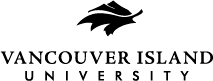 RESEARCH EMPLOYMENT/AWARD PAYMENT REQUESTTo be used in conjunction with the Research Appointment/Award Matrix Payee Last Name:Payee Last Name:Payee Last Name:Payee Last Name:Payee Last Name:First Name:First Name:First Name:SIN:SIN:SIN:Birthdate:  (yyyy/mm/dd)Birthdate:  (yyyy/mm/dd)Birthdate:  (yyyy/mm/dd)Canadian Citizen:  Yes         NoCanadian Citizen:  Yes         NoMailing Address:Mailing Address:Mailing Address:Mailing Address:Mailing Address:Mailing Address:Mailing Address:Mailing Address:City: City: City: City: Province:Province:Province:Postal Code:Phone:Phone:E-mail address:E-mail address:E-mail address:E-mail address:E-mail address:E-mail address:Payee Status:               Undergraduate            Masters            Doctoral                      Not a StudentNote:  For students in a Diploma or Certificate program, use “Undergraduate” payee status.  There is a separate process for VIU student employment.  Please contact the Centre for Experiential Learning for instructions and forms.Payee Status:               Undergraduate            Masters            Doctoral                      Not a StudentNote:  For students in a Diploma or Certificate program, use “Undergraduate” payee status.  There is a separate process for VIU student employment.  Please contact the Centre for Experiential Learning for instructions and forms.Payee Status:               Undergraduate            Masters            Doctoral                      Not a StudentNote:  For students in a Diploma or Certificate program, use “Undergraduate” payee status.  There is a separate process for VIU student employment.  Please contact the Centre for Experiential Learning for instructions and forms.Payee Status:               Undergraduate            Masters            Doctoral                      Not a StudentNote:  For students in a Diploma or Certificate program, use “Undergraduate” payee status.  There is a separate process for VIU student employment.  Please contact the Centre for Experiential Learning for instructions and forms.Payee Status:               Undergraduate            Masters            Doctoral                      Not a StudentNote:  For students in a Diploma or Certificate program, use “Undergraduate” payee status.  There is a separate process for VIU student employment.  Please contact the Centre for Experiential Learning for instructions and forms.Payee Status:               Undergraduate            Masters            Doctoral                      Not a StudentNote:  For students in a Diploma or Certificate program, use “Undergraduate” payee status.  There is a separate process for VIU student employment.  Please contact the Centre for Experiential Learning for instructions and forms.Payee Status:               Undergraduate            Masters            Doctoral                      Not a StudentNote:  For students in a Diploma or Certificate program, use “Undergraduate” payee status.  There is a separate process for VIU student employment.  Please contact the Centre for Experiential Learning for instructions and forms.Payee Status:               Undergraduate            Masters            Doctoral                      Not a StudentNote:  For students in a Diploma or Certificate program, use “Undergraduate” payee status.  There is a separate process for VIU student employment.  Please contact the Centre for Experiential Learning for instructions and forms.Position Title: Position Title: Position Title: Position Title: Position Title: Position Title: Position Title: Position Title: Choose One:
(students only):  VIU Student – Provide Student Number         #       Other Student – Attach proof of enrollment (copy of letter of acceptance, unofficial transcript, etc.)  VIU Student – Provide Student Number         #       Other Student – Attach proof of enrollment (copy of letter of acceptance, unofficial transcript, etc.)  VIU Student – Provide Student Number         #       Other Student – Attach proof of enrollment (copy of letter of acceptance, unofficial transcript, etc.)  VIU Student – Provide Student Number         #       Other Student – Attach proof of enrollment (copy of letter of acceptance, unofficial transcript, etc.)  VIU Student – Provide Student Number         #       Other Student – Attach proof of enrollment (copy of letter of acceptance, unofficial transcript, etc.)  VIU Student – Provide Student Number         #       Other Student – Attach proof of enrollment (copy of letter of acceptance, unofficial transcript, etc.)  VIU Student – Provide Student Number         #       Other Student – Attach proof of enrollment (copy of letter of acceptance, unofficial transcript, etc.)Employee computer account needed (i.e. ‘capitan’ account):                   Yes            No  Employee computer account needed (i.e. ‘capitan’ account):                   Yes            No  Employee computer account needed (i.e. ‘capitan’ account):                   Yes            No  Employee computer account needed (i.e. ‘capitan’ account):                   Yes            No  Employee computer account needed (i.e. ‘capitan’ account):                   Yes            No  Employee computer account needed (i.e. ‘capitan’ account):                   Yes            No  Employee computer account needed (i.e. ‘capitan’ account):                   Yes            No  Employee computer account needed (i.e. ‘capitan’ account):                   Yes            No  If applicable, payees will be mailed an appointment confirmation which contains their employee number.  They can use this number to view their pay statements online at http://www.viu.ca/HumanResources/portal.aspIf applicable, payees will be mailed an appointment confirmation which contains their employee number.  They can use this number to view their pay statements online at http://www.viu.ca/HumanResources/portal.aspIf applicable, payees will be mailed an appointment confirmation which contains their employee number.  They can use this number to view their pay statements online at http://www.viu.ca/HumanResources/portal.aspIf applicable, payees will be mailed an appointment confirmation which contains their employee number.  They can use this number to view their pay statements online at http://www.viu.ca/HumanResources/portal.aspIf applicable, payees will be mailed an appointment confirmation which contains their employee number.  They can use this number to view their pay statements online at http://www.viu.ca/HumanResources/portal.aspIf applicable, payees will be mailed an appointment confirmation which contains their employee number.  They can use this number to view their pay statements online at http://www.viu.ca/HumanResources/portal.aspIf applicable, payees will be mailed an appointment confirmation which contains their employee number.  They can use this number to view their pay statements online at http://www.viu.ca/HumanResources/portal.aspIf applicable, payees will be mailed an appointment confirmation which contains their employee number.  They can use this number to view their pay statements online at http://www.viu.ca/HumanResources/portal.aspAny personal information provided is managed according to the British Columbia Freedom of Information and Protection of Privacy Act (FOIPPA). The information provided will only be used for payroll purposes and for reporting to government agencies.  Questions about the collection and use of this information should be directed to the University Secretary at 250-740-6564.Any personal information provided is managed according to the British Columbia Freedom of Information and Protection of Privacy Act (FOIPPA). The information provided will only be used for payroll purposes and for reporting to government agencies.  Questions about the collection and use of this information should be directed to the University Secretary at 250-740-6564.Any personal information provided is managed according to the British Columbia Freedom of Information and Protection of Privacy Act (FOIPPA). The information provided will only be used for payroll purposes and for reporting to government agencies.  Questions about the collection and use of this information should be directed to the University Secretary at 250-740-6564.Any personal information provided is managed according to the British Columbia Freedom of Information and Protection of Privacy Act (FOIPPA). The information provided will only be used for payroll purposes and for reporting to government agencies.  Questions about the collection and use of this information should be directed to the University Secretary at 250-740-6564.Any personal information provided is managed according to the British Columbia Freedom of Information and Protection of Privacy Act (FOIPPA). The information provided will only be used for payroll purposes and for reporting to government agencies.  Questions about the collection and use of this information should be directed to the University Secretary at 250-740-6564.Any personal information provided is managed according to the British Columbia Freedom of Information and Protection of Privacy Act (FOIPPA). The information provided will only be used for payroll purposes and for reporting to government agencies.  Questions about the collection and use of this information should be directed to the University Secretary at 250-740-6564.Any personal information provided is managed according to the British Columbia Freedom of Information and Protection of Privacy Act (FOIPPA). The information provided will only be used for payroll purposes and for reporting to government agencies.  Questions about the collection and use of this information should be directed to the University Secretary at 250-740-6564.Any personal information provided is managed according to the British Columbia Freedom of Information and Protection of Privacy Act (FOIPPA). The information provided will only be used for payroll purposes and for reporting to government agencies.  Questions about the collection and use of this information should be directed to the University Secretary at 250-740-6564.EMPLOYMENT - See the Research Appointment/Award Matrix for additional detail on Employment options.EMPLOYMENT - See the Research Appointment/Award Matrix for additional detail on Employment options.EMPLOYMENT - See the Research Appointment/Award Matrix for additional detail on Employment options.EMPLOYMENT - See the Research Appointment/Award Matrix for additional detail on Employment options.EMPLOYMENT - See the Research Appointment/Award Matrix for additional detail on Employment options.EMPLOYMENT - See the Research Appointment/Award Matrix for additional detail on Employment options.EMPLOYMENT - See the Research Appointment/Award Matrix for additional detail on Employment options.EMPLOYMENT - See the Research Appointment/Award Matrix for additional detail on Employment options. Research Employment – The individual is in an employee relationship with the supervisor.  There are set tasks and directives given by the supervisor and hours of work are set.  A certain skill set is required for the job and the work is done primarily for financial gain (e.g. does not help qualify the individual for a degree nor is it their thesis research). Research Employment – The individual is in an employee relationship with the supervisor.  There are set tasks and directives given by the supervisor and hours of work are set.  A certain skill set is required for the job and the work is done primarily for financial gain (e.g. does not help qualify the individual for a degree nor is it their thesis research). Research Employment – The individual is in an employee relationship with the supervisor.  There are set tasks and directives given by the supervisor and hours of work are set.  A certain skill set is required for the job and the work is done primarily for financial gain (e.g. does not help qualify the individual for a degree nor is it their thesis research). Research Employment – The individual is in an employee relationship with the supervisor.  There are set tasks and directives given by the supervisor and hours of work are set.  A certain skill set is required for the job and the work is done primarily for financial gain (e.g. does not help qualify the individual for a degree nor is it their thesis research). Research Employment – The individual is in an employee relationship with the supervisor.  There are set tasks and directives given by the supervisor and hours of work are set.  A certain skill set is required for the job and the work is done primarily for financial gain (e.g. does not help qualify the individual for a degree nor is it their thesis research). Research Employment – The individual is in an employee relationship with the supervisor.  There are set tasks and directives given by the supervisor and hours of work are set.  A certain skill set is required for the job and the work is done primarily for financial gain (e.g. does not help qualify the individual for a degree nor is it their thesis research). Research Employment – The individual is in an employee relationship with the supervisor.  There are set tasks and directives given by the supervisor and hours of work are set.  A certain skill set is required for the job and the work is done primarily for financial gain (e.g. does not help qualify the individual for a degree nor is it their thesis research). Research Employment – The individual is in an employee relationship with the supervisor.  There are set tasks and directives given by the supervisor and hours of work are set.  A certain skill set is required for the job and the work is done primarily for financial gain (e.g. does not help qualify the individual for a degree nor is it their thesis research).Start Date:  (yyyy/mm/dd)Start Date:  (yyyy/mm/dd)Start Date:  (yyyy/mm/dd)Start Date:  (yyyy/mm/dd)Start Date:  (yyyy/mm/dd)End Date:  (yyyy/mm/dd)End Date:  (yyyy/mm/dd)End Date:  (yyyy/mm/dd)Is employee currently contributing to the Municipal Pension Plan?                     Yes            No  For assistance in assessing an individual’s eligibility for Municipal Pension Plan enrollment, please contact the Human Resources Advisor who supports your Faculty/Department.Is employee currently contributing to the Municipal Pension Plan?                     Yes            No  For assistance in assessing an individual’s eligibility for Municipal Pension Plan enrollment, please contact the Human Resources Advisor who supports your Faculty/Department.Is employee currently contributing to the Municipal Pension Plan?                     Yes            No  For assistance in assessing an individual’s eligibility for Municipal Pension Plan enrollment, please contact the Human Resources Advisor who supports your Faculty/Department.Is employee currently contributing to the Municipal Pension Plan?                     Yes            No  For assistance in assessing an individual’s eligibility for Municipal Pension Plan enrollment, please contact the Human Resources Advisor who supports your Faculty/Department.Is employee currently contributing to the Municipal Pension Plan?                     Yes            No  For assistance in assessing an individual’s eligibility for Municipal Pension Plan enrollment, please contact the Human Resources Advisor who supports your Faculty/Department.Is employee currently contributing to the Municipal Pension Plan?                     Yes            No  For assistance in assessing an individual’s eligibility for Municipal Pension Plan enrollment, please contact the Human Resources Advisor who supports your Faculty/Department.Is employee currently contributing to the Municipal Pension Plan?                     Yes            No  For assistance in assessing an individual’s eligibility for Municipal Pension Plan enrollment, please contact the Human Resources Advisor who supports your Faculty/Department.Is employee currently contributing to the Municipal Pension Plan?                     Yes            No  For assistance in assessing an individual’s eligibility for Municipal Pension Plan enrollment, please contact the Human Resources Advisor who supports your Faculty/Department.Choose One:Choose One: Timesheets Timesheets$      /hour$      /hour$      /hour$      /hourChoose One:Choose One: Bi-Weekly Bi-Weekly$      /hour                                           hours/week$      /hour                                           hours/week$      /hour                                           hours/week$      /hour                                           hours/weekChoose One:Choose One: Other OtherDescribe:       Describe:       Describe:       Describe:       ImportantNotes:ImportantNotes:Minimum wage rates for the Province of BC are as follows:Minimum wage rates for the Province of BC are as follows:Minimum wage rates for the Province of BC are as follows:Minimum wage rates for the Province of BC are as follows:Minimum wage rates for the Province of BC are as follows:Minimum wage rates for the Province of BC are as follows:ImportantNotes:ImportantNotes:June 1, 2019 - $13.85/hour          June 1, 2020 - $14.60/hour          June 1, 2021 - $15.20/hourJune 1, 2019 - $13.85/hour          June 1, 2020 - $14.60/hour          June 1, 2021 - $15.20/hourJune 1, 2019 - $13.85/hour          June 1, 2020 - $14.60/hour          June 1, 2021 - $15.20/hourJune 1, 2019 - $13.85/hour          June 1, 2020 - $14.60/hour          June 1, 2021 - $15.20/hourJune 1, 2019 - $13.85/hour          June 1, 2020 - $14.60/hour          June 1, 2021 - $15.20/hourJune 1, 2019 - $13.85/hour          June 1, 2020 - $14.60/hour          June 1, 2021 - $15.20/hourImportantNotes:ImportantNotes:In addition to wages, 14% (approximately) for vacation and mandatory employer contributions (CPP, EI, WCB, Health Tax) will apply and be charged to the cost centre covering the wages.  These are 4% and 9.822% respectively. If the employee is eligible for pension enrollment, an additional 9.66% in employer costs will apply.  Some employees (project personnel) may be eligible for institutional health and welfare benefits.  See here for details.In addition to wages, 14% (approximately) for vacation and mandatory employer contributions (CPP, EI, WCB, Health Tax) will apply and be charged to the cost centre covering the wages.  These are 4% and 9.822% respectively. If the employee is eligible for pension enrollment, an additional 9.66% in employer costs will apply.  Some employees (project personnel) may be eligible for institutional health and welfare benefits.  See here for details.In addition to wages, 14% (approximately) for vacation and mandatory employer contributions (CPP, EI, WCB, Health Tax) will apply and be charged to the cost centre covering the wages.  These are 4% and 9.822% respectively. If the employee is eligible for pension enrollment, an additional 9.66% in employer costs will apply.  Some employees (project personnel) may be eligible for institutional health and welfare benefits.  See here for details.In addition to wages, 14% (approximately) for vacation and mandatory employer contributions (CPP, EI, WCB, Health Tax) will apply and be charged to the cost centre covering the wages.  These are 4% and 9.822% respectively. If the employee is eligible for pension enrollment, an additional 9.66% in employer costs will apply.  Some employees (project personnel) may be eligible for institutional health and welfare benefits.  See here for details.In addition to wages, 14% (approximately) for vacation and mandatory employer contributions (CPP, EI, WCB, Health Tax) will apply and be charged to the cost centre covering the wages.  These are 4% and 9.822% respectively. If the employee is eligible for pension enrollment, an additional 9.66% in employer costs will apply.  Some employees (project personnel) may be eligible for institutional health and welfare benefits.  See here for details.In addition to wages, 14% (approximately) for vacation and mandatory employer contributions (CPP, EI, WCB, Health Tax) will apply and be charged to the cost centre covering the wages.  These are 4% and 9.822% respectively. If the employee is eligible for pension enrollment, an additional 9.66% in employer costs will apply.  Some employees (project personnel) may be eligible for institutional health and welfare benefits.  See here for details.AWARD - See the Research Appointment/Award Matrix for additional detail on Award options.AWARD - See the Research Appointment/Award Matrix for additional detail on Award options.AWARD - See the Research Appointment/Award Matrix for additional detail on Award options.AWARD - See the Research Appointment/Award Matrix for additional detail on Award options.AWARD - See the Research Appointment/Award Matrix for additional detail on Award options.AWARD - See the Research Appointment/Award Matrix for additional detail on Award options.AWARD - See the Research Appointment/Award Matrix for additional detail on Award options.AWARD - See the Research Appointment/Award Matrix for additional detail on Award options.Choose One: Research Grant – The individual is in a relationship with a supervisor as a student to professor.  The work done is not primarily for financial gain; rather, the individual is doing the work to complete their thesis or a student-led research project.  The supervisor is on the individual’s thesis review committee or a primary supervisor for the research project. This category is primarily used for non-VIU students. Research Grant – The individual is in a relationship with a supervisor as a student to professor.  The work done is not primarily for financial gain; rather, the individual is doing the work to complete their thesis or a student-led research project.  The supervisor is on the individual’s thesis review committee or a primary supervisor for the research project. This category is primarily used for non-VIU students. Research Grant – The individual is in a relationship with a supervisor as a student to professor.  The work done is not primarily for financial gain; rather, the individual is doing the work to complete their thesis or a student-led research project.  The supervisor is on the individual’s thesis review committee or a primary supervisor for the research project. This category is primarily used for non-VIU students. Research Grant – The individual is in a relationship with a supervisor as a student to professor.  The work done is not primarily for financial gain; rather, the individual is doing the work to complete their thesis or a student-led research project.  The supervisor is on the individual’s thesis review committee or a primary supervisor for the research project. This category is primarily used for non-VIU students. Research Grant – The individual is in a relationship with a supervisor as a student to professor.  The work done is not primarily for financial gain; rather, the individual is doing the work to complete their thesis or a student-led research project.  The supervisor is on the individual’s thesis review committee or a primary supervisor for the research project. This category is primarily used for non-VIU students. Research Grant – The individual is in a relationship with a supervisor as a student to professor.  The work done is not primarily for financial gain; rather, the individual is doing the work to complete their thesis or a student-led research project.  The supervisor is on the individual’s thesis review committee or a primary supervisor for the research project. This category is primarily used for non-VIU students. Research Grant – The individual is in a relationship with a supervisor as a student to professor.  The work done is not primarily for financial gain; rather, the individual is doing the work to complete their thesis or a student-led research project.  The supervisor is on the individual’s thesis review committee or a primary supervisor for the research project. This category is primarily used for non-VIU students.Choose One: Research Fellowship – Non-salaried competitive awards. This is a token amount and usually paid in one or two lump sums.  Primarily intended for graduate students, VIU faculty, or external researcher/faculty/scholar (visiting fellow). The primary purpose of the fellowship is to carry out research for its own sake (e.g. to further knowledge in a particular field by discovering new facts, or by reinterpreting existing knowledge).  This type of fellowship, based on CRA interpretation, is considered a research grant.A Letter of Offer is required. A template is available from the SRCA Office and is processed through the Dean’s Office.  Appointments are completed by SRCA.  Exceptions may apply; contact SRCA for assistance. Research Fellowship – Non-salaried competitive awards. This is a token amount and usually paid in one or two lump sums.  Primarily intended for graduate students, VIU faculty, or external researcher/faculty/scholar (visiting fellow). The primary purpose of the fellowship is to carry out research for its own sake (e.g. to further knowledge in a particular field by discovering new facts, or by reinterpreting existing knowledge).  This type of fellowship, based on CRA interpretation, is considered a research grant.A Letter of Offer is required. A template is available from the SRCA Office and is processed through the Dean’s Office.  Appointments are completed by SRCA.  Exceptions may apply; contact SRCA for assistance. Research Fellowship – Non-salaried competitive awards. This is a token amount and usually paid in one or two lump sums.  Primarily intended for graduate students, VIU faculty, or external researcher/faculty/scholar (visiting fellow). The primary purpose of the fellowship is to carry out research for its own sake (e.g. to further knowledge in a particular field by discovering new facts, or by reinterpreting existing knowledge).  This type of fellowship, based on CRA interpretation, is considered a research grant.A Letter of Offer is required. A template is available from the SRCA Office and is processed through the Dean’s Office.  Appointments are completed by SRCA.  Exceptions may apply; contact SRCA for assistance. Research Fellowship – Non-salaried competitive awards. This is a token amount and usually paid in one or two lump sums.  Primarily intended for graduate students, VIU faculty, or external researcher/faculty/scholar (visiting fellow). The primary purpose of the fellowship is to carry out research for its own sake (e.g. to further knowledge in a particular field by discovering new facts, or by reinterpreting existing knowledge).  This type of fellowship, based on CRA interpretation, is considered a research grant.A Letter of Offer is required. A template is available from the SRCA Office and is processed through the Dean’s Office.  Appointments are completed by SRCA.  Exceptions may apply; contact SRCA for assistance. Research Fellowship – Non-salaried competitive awards. This is a token amount and usually paid in one or two lump sums.  Primarily intended for graduate students, VIU faculty, or external researcher/faculty/scholar (visiting fellow). The primary purpose of the fellowship is to carry out research for its own sake (e.g. to further knowledge in a particular field by discovering new facts, or by reinterpreting existing knowledge).  This type of fellowship, based on CRA interpretation, is considered a research grant.A Letter of Offer is required. A template is available from the SRCA Office and is processed through the Dean’s Office.  Appointments are completed by SRCA.  Exceptions may apply; contact SRCA for assistance. Research Fellowship – Non-salaried competitive awards. This is a token amount and usually paid in one or two lump sums.  Primarily intended for graduate students, VIU faculty, or external researcher/faculty/scholar (visiting fellow). The primary purpose of the fellowship is to carry out research for its own sake (e.g. to further knowledge in a particular field by discovering new facts, or by reinterpreting existing knowledge).  This type of fellowship, based on CRA interpretation, is considered a research grant.A Letter of Offer is required. A template is available from the SRCA Office and is processed through the Dean’s Office.  Appointments are completed by SRCA.  Exceptions may apply; contact SRCA for assistance. Research Fellowship – Non-salaried competitive awards. This is a token amount and usually paid in one or two lump sums.  Primarily intended for graduate students, VIU faculty, or external researcher/faculty/scholar (visiting fellow). The primary purpose of the fellowship is to carry out research for its own sake (e.g. to further knowledge in a particular field by discovering new facts, or by reinterpreting existing knowledge).  This type of fellowship, based on CRA interpretation, is considered a research grant.A Letter of Offer is required. A template is available from the SRCA Office and is processed through the Dean’s Office.  Appointments are completed by SRCA.  Exceptions may apply; contact SRCA for assistance.Choose One: Research Scholarship - Students may receive a scholarship if it is made primarily to advance their education, there is no employee-employer relationship, the payment is not in consideration of services rendered, and the student is the primary beneficiary.  Certain funding agencies will allow for scholarships.  This category is used for VIU students only. Research Scholarship - Students may receive a scholarship if it is made primarily to advance their education, there is no employee-employer relationship, the payment is not in consideration of services rendered, and the student is the primary beneficiary.  Certain funding agencies will allow for scholarships.  This category is used for VIU students only. Research Scholarship - Students may receive a scholarship if it is made primarily to advance their education, there is no employee-employer relationship, the payment is not in consideration of services rendered, and the student is the primary beneficiary.  Certain funding agencies will allow for scholarships.  This category is used for VIU students only. Research Scholarship - Students may receive a scholarship if it is made primarily to advance their education, there is no employee-employer relationship, the payment is not in consideration of services rendered, and the student is the primary beneficiary.  Certain funding agencies will allow for scholarships.  This category is used for VIU students only. Research Scholarship - Students may receive a scholarship if it is made primarily to advance their education, there is no employee-employer relationship, the payment is not in consideration of services rendered, and the student is the primary beneficiary.  Certain funding agencies will allow for scholarships.  This category is used for VIU students only. Research Scholarship - Students may receive a scholarship if it is made primarily to advance their education, there is no employee-employer relationship, the payment is not in consideration of services rendered, and the student is the primary beneficiary.  Certain funding agencies will allow for scholarships.  This category is used for VIU students only. Research Scholarship - Students may receive a scholarship if it is made primarily to advance their education, there is no employee-employer relationship, the payment is not in consideration of services rendered, and the student is the primary beneficiary.  Certain funding agencies will allow for scholarships.  This category is used for VIU students only.Start Date:  (yyyy/mm/dd)Start Date:  (yyyy/mm/dd)Start Date:  (yyyy/mm/dd)Start Date:  (yyyy/mm/dd)Start Date:  (yyyy/mm/dd)Start Date:  (yyyy/mm/dd)End Date:  (yyyy/mm/dd)End Date:  (yyyy/mm/dd)Full amount to be paid:Full amount to be paid:Full amount to be paid:$     $     $     $      Biweekly  OR   Specific DatesIf you selected Specific Dates, please list the amount and date of the payments:If you selected Specific Dates, please list the amount and date of the payments:If you selected Specific Dates, please list the amount and date of the payments:If you selected Specific Dates, please list the amount and date of the payments:If you selected Specific Dates, please list the amount and date of the payments:If you selected Specific Dates, please list the amount and date of the payments:If you selected Specific Dates, please list the amount and date of the payments:If you selected Specific Dates, please list the amount and date of the payments:$      on       $      on                                   $      on       $      on                                   $      on       $      on                                   $      on       $      on                                   $      on       $      on                                   $      on       $      on                                   $      on                     $      on                     $      on                     $      on                     Work/Office Location:Faculty/Division:Faculty/Division:Department:Department:Supervisor Name:Supervisor Name:Supervisor Name:Supervisor Name:Supervisor Local:Cost Centre:Cost Centre:Cost Centre Authorizing Signature:Cost Centre Authorizing Signature:Cost Centre Authorizing Signature:Authorizing SignaturesAuthorizing SignaturesSupervisor:   Date:  Dean/Director:	Date:APPOINTMENT CREATOR REFERENCE ONLYResearch Object Codes:250 – Undergraduate251 – Masters 252 – Doctoral229 – Project Personnel (non-students)Position Numbers:650 – Research Employment651 – Research Award280 – Project PersonnelAppoint Type:Default is ‘TCAS’; if employee requires listing on staff directory, ability to create purchase requisitions or parking in staff lot, change to ‘TPC’.